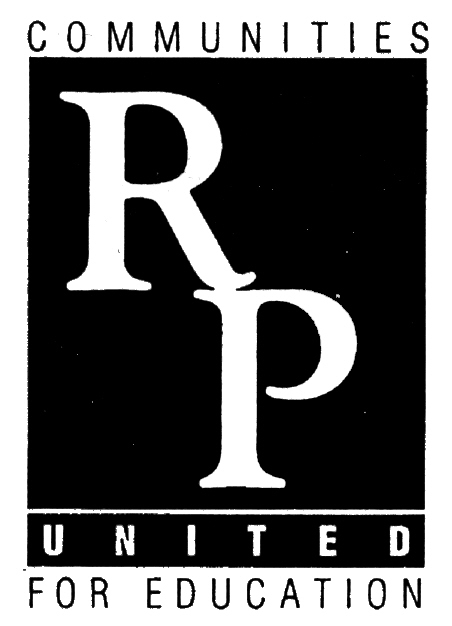 Accredited with DistinctionMission: Preparing each Student for a Successful and Meaningful Life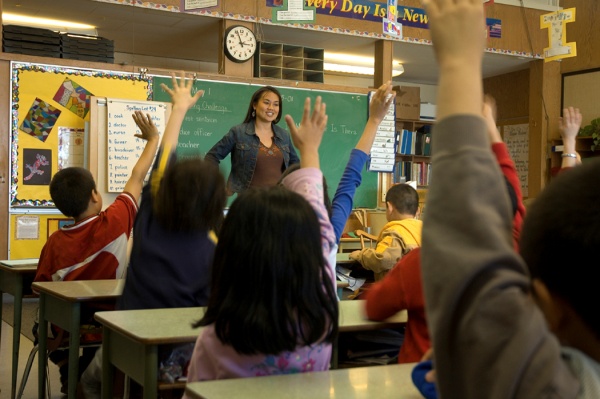 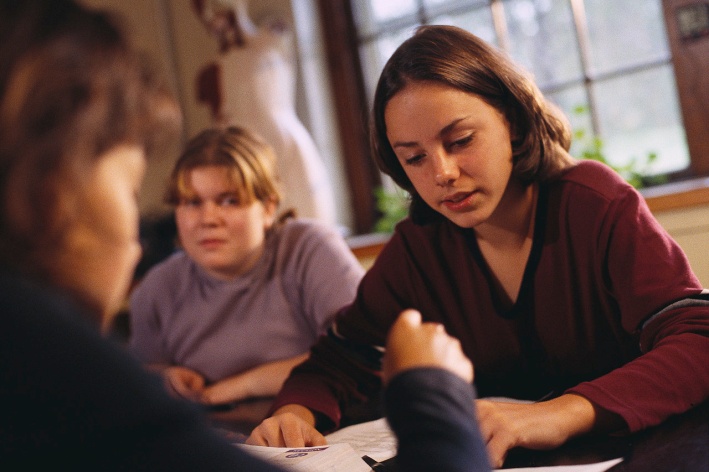 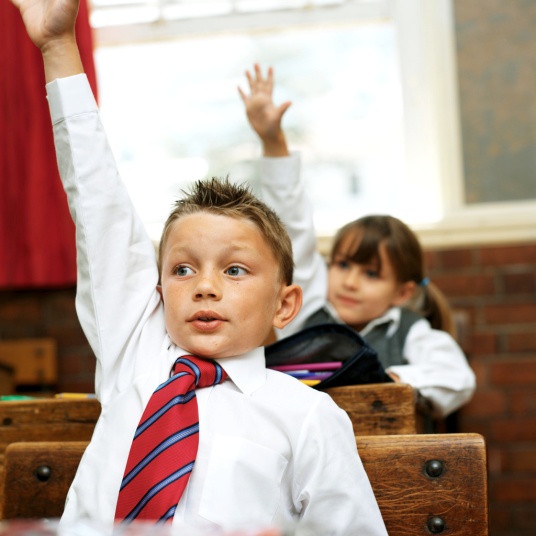 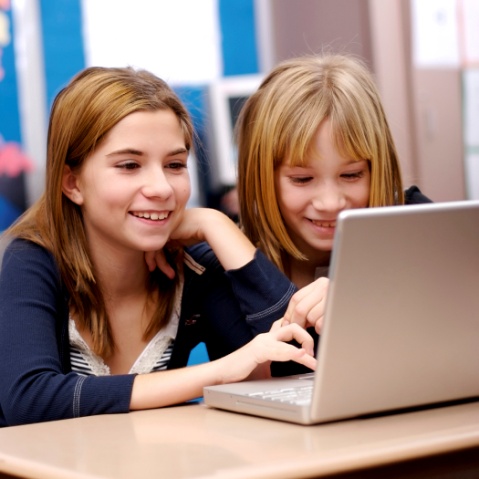 Standards-Referenced Report Card Parent Guide 2013-14 Greetings,A reporting system’s purpose is to provide ongoing and meaningful feedback so students, parents and teachers know where students are with their understanding, what it takes to improve, and what the target or goal is for mastery. Students become more engaged and motivated in their learning when they understand what it takes to reach proficiency. This parent guide has been designed to provide an understanding of the reporting method.  If you have questions, please contact your child’s teacher or your school’s principal. Sincerely,Academic Services Ray-Pec AdministrationDr. Kari Monsees, SuperintendentDr. Kevin Daniel, Assistant Superintendent of Academic ServicesDr. Karen Hurst, Director of Curriculum, Assessment and Elementary EducationKarmin Ricker, Instructional Design and Technology CoordinatorJacque Underwood, Director of Special Services Grades PK-4Linda Bass, Director of Special Services Grades 5-12Kristel Barr, Director of Student Services and Secondary EducationDr. Al Voelker, Principal of Bridle Ridge IntermediateRandy Randolph, Principal of Eagle Glen IntermediateDr. Jerrod Fellhauer, Principal of Creekmoor ElementaryDr. Lovie Driskill, Principal of Timber Creek ElementaryMichelle Hofmann, Principal of Raymore ElementaryDoug Becker, Principal of Stonegate ElementaryMissy Mattingly, Principal of Shull ElementaryRob Weida, Principal of Peculiar ElementaryWhy does the Raymore-Peculiar School District utilize a standards-referenced report card (SRRC)?The state requires mastery of standards to be promoted. Report cards should reflect that a student has mastered the standards and inform everyone that a child is ready to move on to the next grade.SRRCs link standards together throughout the grade levels increasing in breadth and depth each year.SRRCs highlight Power Standards. There are many standards to teach and learn. Power Standards identify which are most important standards for students to know.SRRCs provide more continuity across grades. For example with SRRCs, the 6th grade teacher will know what learning targets were taught the previous year.Teachers can reflect upon their teaching practices. Studies show that students learn more with reflective teachers who are constantly thinking about what and how to teach. SRRCs help teachers focus upon what to emphasize. Students know what is expected in his or her learning.SRRCs help make scoring and reporting more uniform throughout the district. SRRCs help parents better understand what their children know and need to learnInformation on the Report Card1. Student InformationGeneral information about a student.2. AttendanceDays a student is enrolled, absent or tardy. 3. QuartersFour quarters during the school year.  Quarterly reporting is on the progress of Learning Targets. Final report of the year will measure understanding of Learning Targets and Power Standards.  Technology skills are a part of how students learn in the 21st Century. Technological skills and processes will be taught and students will apply these within their content learning. A separate score will not be reported out separately on the report card. 4. Student Learning AttributesEffortPerseveres and attempts quality workEngagementActively participates and listens; shows interestResponsibilityFollows directions; meets deadlines; manages time; advocates for self; demonstrates sportsmanshipRespectfulnessRespects people, property, and uses network etiquette when online, cooperates with othersPreparednessPrepares and organizes for learning with positive attitude and needed materials5. Academic Descriptors4=Learning and performing beyond grade-level or course standards3=Meeting grade-level or course standards independently; thoroughly; and accurately2=Progressing toward grade-level or course standards with some additional help and support1=Experiencing difficulty meeting required grade-level or course standards; consistently requires assistanceIE=Insufficient EvidenceNA=Not assessed at this timeM=Modified StandardThe markings show how your student’s performance compares to clearly defined grade-level standards. The grade-level standards are based on the Missouri Learning Standards.When determining an achievement level, teachers consider the degree to which a student is able to demonstrate progress, apply skills and knowledge through assessments, performance, and products over time. A preponderance of evidence is used when determining student understanding.Deeper explanation of Academic Descriptors:4 =Learning and performing exceeds grade-level or course standardsThe student’s academic performance significantly and consistently demonstrates knowledge, application, and extension of content standards not necessarily taught during the year. Typically a student at this level extends the understanding of the grade level standards, goes deeper, explores connections or relationships through critical thinking or exhibits creativity in their thinking.3=Meeting grade-level or course standards independently; thoroughly; and accuratelyThe student’s academic performance consistently demonstrates knowledge and application of grade level standards.2 =Progressing toward grade-level or course standards with some additional help and supportThe student’s academic performance partially demonstrates knowledge of grade level standards taught during the year and may require assistance periodically. The student understands specific learning targets, but does not demonstrate understanding of the grade level standard consistently or thoroughly.1 =Experiencing difficulty meeting required grade-level or course standards; consistently requires assistanceThe student’s academic progress demonstrates limited knowledge of grade level standards taught during the year. Progress indicates student may not achieve proficiency by the end of the year. The student requires assistance throughout.IE=Insufficient EvidenceThere is not enough evidence at this time to determine level of understanding.NA=Not Assessed at this TimeStudent progress has not been measured at this time. M=Modification of StandardStandard has been modified to align with specific individualized student learning plans. Modifications are based on a student’s present level of academic performance.SIXTH GRADEPower Standards and Learning TargetsEnglish Language ArtsPower StandardMathScienceSocial StudiesPower StandardWorld CulturesPower Standard                                                                                7/26/13                                               The student will be able to read and comprehend in the grades 6-8 text complexity range proficiently.Learning TargetsI can analyze craft and structure of literature.I can compare integration of knowledge and ideas in genres/media.I can describe key ideas and details.Power StandardThe student will be able to write for a range of discipline specific tasks, purposes, and audiences.Learning TargetsI can develop text types with a purpose.I can draw evidence from research to build and present knowledge.I can produce and distribute writing.Power StandardThe student will be able to engage in a range of collaborative discussions.Learning TargetsPower StandardThe student will be able to demonstrate command of the English language when reading, writing, speaking, and listening.Learning TargetsI can acquire and use grade appropriate vocabulary.I can demonstrate conventions of Standard English.I can use knowledge of language.Power StandardThe student will be able to evaluate the principles of scientific inquiry.Learning TargetsI can apply the principles of scientific inquiry.Power StandardThe students will be able to apply understandings of structures and properties of matter.Learning TargetsI can describe the atomic composition of simple molecules and extended structures.I can describe changes in particle motion, temperature, and state of a pure substance based on thermal energy.Power StandardThe students will be able to infer changes within the History of the Earth.Learning TargetsI can analyze changes throughout Earth's history.Power StandardThe students will be able to evaluate forces and interactions.Science Cont:Learning TargetsI can defend Newton's 3rd Law (1st, 2nd, and 3rd).I can determine the factors that affect the strength of electric and magnetic forcesPower StandardThe students will be able to demonstrate understanding of weather and climate concepts.Learning TargetsI can describe how atmospheric and oceanic circulations affect weather and climate.The student will be able to analyze geographic features and their impact on ancient civilizations.Learning TargetsI can draw conclusions about ancient civilizations using geographical tools.Power StandardThe student will be able to investigate how cultures have evolved.Learning TargetsI can compare ancient and modern civilizations.I can explain how culture (and region) affect human behavior and characteristics.Power StandardThe student will be able to analyze information using historical tools.Learning TargetsI can construct graphic representations of historical data.I can present historical information in an accurate and non-bias manner.Power StandardThe student will be able to investigate the economies of ancient civilizations.Learning TargetsI can describe economic concepts.I can explain the rewards and consequences of economic decisions focusing on the effective use of goods and resources.Students will be able to use vocabulary of the targeted language (French or Spanish).Learning TargetsI can say the alphabet of the targeted language.I can say and respond to basic commands in the targeted language ( listen, watch, sit, stand, go, speak, write).I can greet and say goodbye to another student in the targeted language. ( includes introduction of self)I can say numbers in the targeted language in various scenarios. ( calendar, phone #, counting up to 30, telling time, giving age)I can identify 8 colors in the targeted language (red, orange, yellow, green, blue, purple, black, brown, white)I can identify objects in the classroom in the targeted language.Power StandardStudents will be able to compare their own culture with those of other countries where French and Spanish is spoken.Learning TargetsI can differentiate between French/Spanish cultural traditions.I can discuss the differences in American food and food in countries where French and Spanish are spoken.ArtPower StandardMusic Choir Power Standard Band Power Standard